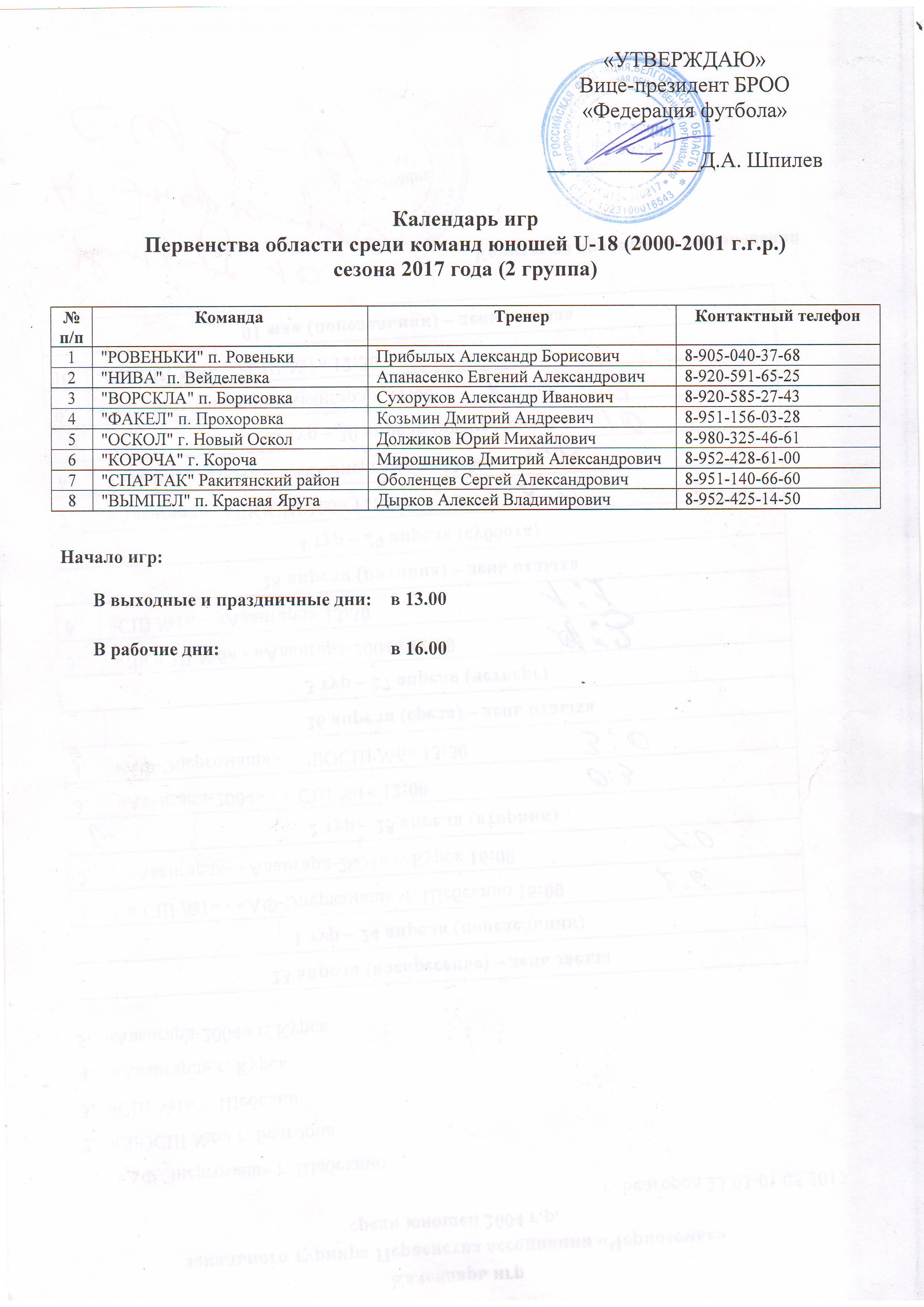 1 КРУГ1 тур 5 мая (пятница)1. «Ровеньки» - «Нива»2. «Ворскла» - «Вымпел»3. «Факел» - «Спартак»4. «Оскол» - «Короча»2 тур 12 мая (пятница)5. «Нива»- «Оскол»6. «Короча» - «Ровеньки»7. «Вымпел» - «Факел»8. «Спартак» - «Ворскла»3 тур 16 мая (вторник)9. «Оскол» - «Ровеньки»10. «Короча» - «Нива»11. «Вымпел» - «Спартак»12. «Факел» - «Ворскла»23 мая (вторник) резервный день4 тур 26 мая (пятница)13. «Спартак» - «Короча»14. «Нива» - «Факел»15. «Ровеньки» - «Вымпел»16. «Ворскла» - «Оскол»5 тур 2 июня (пятница)17. «Нива» - «Спартак»18. «Факел» - «Ровеньки»19. «Оскол» - «Вымпел»20. «Короча» - «Ворскла»6 июня (вторник) резервный день6 тур 9 июня (пятница)21. «Спартак» - «Оскол»22. «Короча» - «Факел»23. «Вымпел» - «Нива»24. «Ворскла» - «Ровеньки»13 июня (вторник) резервный день7 тур 16 июня (пятница)25. «Ровеньки»- «Спартак»26. «Факел» - «Оскол»27. «Вымпел» - «Короча»28. «Нива» - «Ворскла»2 КРУГ8 тур 16 августа (среда)29. «Спартак»- «Ровеньки»30. «Оскол» - «Факел»31. «Короча» - «Вымпел»32. «Ворскла» - «Нива»9 тур 22 августа (вторник)33. «Оскол»- «Спартак»34. «Факел» - «Короча»35. «Нива» - «Вымпел»36. «Ровеньки» - «Ворскла»10 тур 25 августа (пятница)37. «Спартак» - «Нива»38. «Ровеньки» - «Факел»39. «Вымпел» - «Оскол»40. «Ворскла» - «Короча»11 тур 30 августа (среда)41. «Короча» - «Спартак»42. «Факел» - «Нива»43. «Вымпел» - «Ровеньки»44. «Оскол» - «Ворскла»31 августа (четверг) резервный день12 тур 8 сентября (пятница)45. «Ровеньки» - «Оскол»46. «Нива» - «Короча»47. «Спартак» - «Вымпел»48. «Ворскла» - «Факел»11 сентября (понедельник) резервный день13 тур 15 сентября (пятница)49. «Оскол» - «Нива»50. «Ровеньки» - «Короча»51. «Факел» - «Вымпел»52. «Ворскла» - «Спартак»18 сентября (понедельник) резервный день14 тур 22 сентября (пятница)53. «Нива»- «Ровеньки»54. «Вымпел» - «Ворскла»55. «Спартак» - «Факел»56. «Короча» - «Оскол»